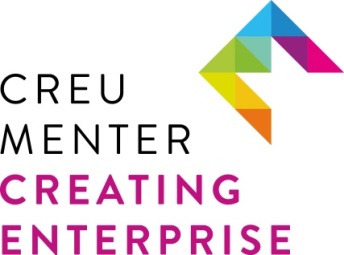 Why do you want to volunteer with Creating Enterprise?Which days are you available to volunteer?Monday		Tuesday	  	Wednesday	  	Thursday	Friday		   	Weekends		Evenings	How many hours can you commit each week? 	How did you hear about us? __________________________________________________________I am interested in volunteering in:________________________________________________________________________________________________________________________________________________________________________________________________________________________________________________________________________________________________________________________________________I don’t know what I would like to volunteer in – tick box      Please outline any relevant skills you have:Do you have a disability		Yes / NoIf Yes – please give details:___________________________________________________________Please return completed forms to:Email: volunteering@creatingenterprise.org.ukPhone: 01745 335698Address: Creating Enterprise, Morfa Gele, North Wales Business Park, Cae Eithin, Abergele LL22 8LJName:Address:Post Code:Telephone Number:Email Address:Do you live in a Cartrefi Conwy property?Data Protection ActThe Data Protection Act 1998 (“the Act”) sets out certain requirement for the protection of your personal information against unauthorised use of disclosure. The Act also gives you certain rights. Except to the extent we are required to permitted by law, the information which you provided in this application form and any other information obtained or provided during the course of your application (“the information”) will be used solely for the purposes of assessing your application.If your application is unsuccessful, or you choose not to accept any offer of employment we make, the information will not be held for longer than nine months, after which time it will be destroyed, although relevant information will be retained in the longer term to facilitate our equal opportunity monitoring.If your application is successful, the information will form part of your employment file and we will be entitled to process it for all purposes in connection with your employment.So that we may use the information for the above purposes and on the above terms, we are required under the Act to obtain your explicit consent. Accordingly we would be grateful if you could sign the consent from below. I consent to the use of personal information for the purposes and on the terms set out above.I hereby declare that the information provided in this application is correct to the best of my knowledge.Signed:Print Name:Date: